ПРОЕКТ                                                                                                                   В соответствии с Градостроительным кодексом Российской Федерации, Федеральным законом от 06.10.2003 № 131-ФЗ «Об общих принципах организации местного самоуправления в Российской Федерации», Уставом муниципального образования муниципального района «Койгородский», администрация МР «Койгородский» постановляет:1. Назначить и провести публичные слушания по «Проекту внесения изменений в Правила землепользования и застройки сельского поселения «Подзь» Койгородского района Республики Коми», утвержденные постановлением администрации МР «Койгородский от 24.11.2016г. № 37/11, согласно приложению.Публичные слушания провести 22 декабря 2016г. с 17:00 часов в зале заседаний  администрации сельского поселения «Подзь» по адресу: Республика Коми, Койгородский район, пст.Подзь, ул.Советская, д.15.2. Настоящее постановление вступает в силу с даты официального опубликования в Информационном вестнике Совета и администрации МР «Койгородский», на официальном сайте администрации МР «Койгородский», в местах, определенных Уставом сельского поселения «Подзь».3. Контроль за исполнением настоящего постановления возложить на первого заместителя руководителя администрации МР «Койгородский"- начальника отдела строительства и жилищно-коммунального хозяйства. Руководитель администрации       		        	            Л.Ю.Ушакова МР «Койгородский»подготовил: Клинцов А.Ю.Приложение                                                                                                         К постановлению администрации                                                                                       МР «Койгородский» от   .12.2016 г. №    Проект изменений  в Правила землепользования и застройки сельского поселения «Подзь» Койгородского района Республики КомиВ статье 57 «Перечень видов разрешенного использования земельных участков, объектов капитального строительства и предельные параметры разрешенного строительства, реконструкции объектов капитального строительства в зоне развития территорий (РТ)» включить:     1. Условно разрешенные виды  использования земельных участков и объектов капитального строительства (РТ):- земли запаса (не вовлеченные в хозяйственную деятельность)       2.  Вспомогательные виды использования земельных участков и объектов капитального строительства:- размещение объектов связи, радиовещания, телевидения, включая воздушные радиорелейные, надземные и подземные кабельные линии связи, линии радиофикации, антенные поля, усилительные пункты на кабельных линиях связи, инфраструктуру спутниковой связи и телерадиовещания; линии электропередач  В статье 58 абзац «Предельные размеры земельных участков и предельные параметры разрешенного строительства, реконструкции объектов капитального строительства (РТ)» дополнить пунктами :Требования к размерам земельных участков и параметрам разрешенного строительства, реконструкции объектов капитального строительства в соответствии со следующими документами:СП 42.13330.2011 «СНиП 2.07.01-89* Градостроительство. Планировка и застройка городских и сельских поселений» Приложение Ж Региональные нормативы градостроительного проектирования (РНГП) для Республики Коми;СП 118.13330.2012 «СНиП 31-06-2009 Общественные здания и сооружения»;Технический регламент о требованиях пожарной безопасности ФЗ РФ от 22 июля 2008г. № 123-ФЗ;Технический регламент о безопасности зданий и сооружений ФЗ РФ от 30.12.2009 № 384-ФЗ;Другие действующие нормативные документы и технические регламенты.7. Предельные размеры земельных участков, в том числе их площадьминимальная ширина земельного участка 10 метров;минимальная площадь земельного участка 100 кв.м.;максимальная площадьземельного участка -5000 кв.м.8. Минимальные отступы от границ земельных участков в целях определения места допустимого размещения зданий и сооружений – 3 м., за исключением:от красной линии улиц 6 м,минимальное расстояние от стен дошкольных образовательных учреждений и общеобразовательных учебных заведений (школ) до красных линий – 10 метров9. Максимальный процент застройки в границах земельного участка 60%. 10. Максимальная высота здания – .Администрация  муниципального района“Койгородский”Администрация  муниципального района“Койгородский”Администрация  муниципального района“Койгородский”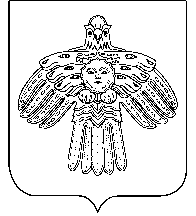 “Койгорт ”муниципальнй районсаадминистрация “Койгорт ”муниципальнй районсаадминистрация ПОСТАНОВЛЕНИЕШУÖМот2016 г.№ № 	с. Койгородок	с. Койгородок	с. КойгородокО проекте внесения изменений и дополнений в Постановление администрации МР «Койгородский» от 24.11.2016г № 37/11 «Об утверждении Правил землепользования и застройки сельского поселения «Подзь»»